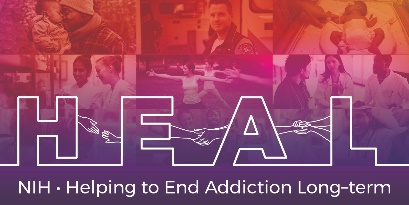 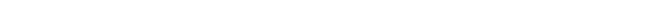 The Connor-Davidson Resilience Scale (CD-RISC-25) 25 Item is Copyrighted.  To access this measure, Please obtain the license for the measure: http://www.connordavidson-resiliencescale.com/contact.phpWhen applying for access, please indicate that you are conducting research as part of the NIH HEAL Initiative: “Our study is a NIH funded study.  We are part of the HEAL Initiative.”  Once you have license permission, please share your email confirmation with HEAL_CDE@hsc.utah.edu for access to the NIH HEAL Initiative’s CDE for this measure.  English CRF is available. 